ANEXO III - Roteiro do modelo de negócios O modelo de negócios a ser apresentado deve seguir o Canvas, e deve conter informações dos 9 blocos abaixo: I)  Segmento de Mercado      Para quem criaremos valor?      Quais serão nossos clientes mais importantes?II) Proposta de Valor      Que valor proporcionaremos a nossos clientes?      Quais problemas de nossos clientes serão solucionados? III)  Canais (Distribuição e Comunicação)       Como será estabelecido o contato com os clientes?             Que meios nosso segmento de mercado utilizará? (Loja física, Virtual...)IV)   Relacionamento com clientes      Que tipo de relacionamento que cada segmento de mercado espera ter para estabelecer e manter sua preferência? (chat, email, blog, redes sociais, telefone, presencial...)V)  Receitas      Qual valor os nossos clientes estão dispostos a pagar?      Como gostariam de pagar?VI) Recursos Chave      Que recursos físicos, humanos, intelectuais ou econômicos são essenciais?VII) Atividades Chave      O que devemos saber e fazer?VIII) Parcerias Chave      Quem são nossos parceiros e provedores fundamentais?IX)   Custos      Quais são os custos mais importantes do modelo de negócio (Recursos e Atividades chaves)Ministério da EducaçãoUniversidade Tecnológica Federal do ParanáCampus Cornélio ProcópioDiretoria de Relações Empresariais e ComunitáriasPrograma de Empreendedorismo e Inovação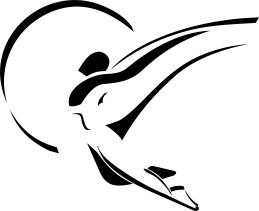 Projeto:Equipe: